 Special Education Division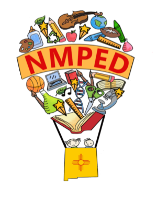 Group 6:  Resolution and Mediation SessionsSesiones de resolución y mediaciónApril 8/8 de Abril, 2021                 Time/Hora:  1:00 p.m.-4:00 p.m.Join Zoom Meeting / Entre a la reunión de Zoom
https://zoom.us/j/94313157676?pwd=c2Y2SkJaZ1dFSXZ6dThOOWI2cElNUT09 Meeting ID / ID de la reunión: 943 1315 7676 
Passcode / Contraseña: 961631 
One tap mobile / Número de teléfono para escuchar la reunión y participar sólo con voz
+16699006833,,94313157676#,,,,*961631# US (San Jose) 
+12532158782,,94313157676#,,,,*961631# US (Tacoma) Dial by your location /  Marque según su ubicación
        +1 669 900 6833 US (San Jose) 
        +1 253 215 8782 US (Tacoma) 
        +1 346 248 7799 US (Houston) 
        +1 929 205 6099 US (New York) 
        +1 301 715 8592 US (Washington DC) 
        +1 312 626 6799 US (Chicago) 
Meeting ID / ID de la reunión: 943 1315 7676 
Passcode / Contraseña: 961631 
Find your local number / Encuentre su número local: https://zoom.us/u/ab1zl87JDX 